Inschrijfformulier Hollandse School LimitedSchooljaar 2018 – 2019Dit is het inschrijfformulier voor de HSL.Gelieve het inschrijfformulier volledig digitaal in te vullen, door in de grijze vakjes te typen, en te e-mailen naar admissions@hollandseschool.orgDe handtekening-pagina dient u (ondertekend) gescand aan te leveren. Graag ontvangen wij ook digitaal een recente pasfoto van uw kind.Nadat wij u een ontvangstbevestiging van het inschrijfformulier hebben gestuurd, sturen wij een factuur voor registratiekosten naar het factuuradres (er vindt geen terugbetaling van deze kosten plaats).  Het onderwijskundig rapport/educational report (te downloaden van onze website) dient door de huidige school van uw kind digitaal ingevuld te worden en aan de administratie van de HSL te worden gemaild. Wanneer de registratiekosten en het onderwijskundig rapport door ons zijn ontvangen, is de inschrijving van uw kind officieel.Kinderen die op Jip en Janneke aangemeld zijn, zullen automatisch doorstromen naar groep 1 van de basisschool. Indien u er voor kiest uw kind niet te laten starten in groep 1 zult u uiterlijk 6 weken voor de 4de verjaardag een uitschrijfformulier bij de administratie dienen in te leveren.De HSL kan alleen leerlingen accepteren met een geldige Singaporese Dependent Pass, Permanent Resident Pass of Student Pass.Wanneer een leerling de Singaporese nationaliteit bezit, hetzij door geboorte of door registratie, moet deze informatie aan de school worden overlegd op het moment van inschrijving van de betreffende leerling. Geldende regelgeving maakt het namelijk niet mogelijk dat Singaporese burgers met een dubbele nationaliteit worden ingeschreven op basis van hun niet-Singaporese status.Dit leidt er toe dat leerlingen met de Singaporese nationaliteit pas kunnen starten op school, nadat het Singaporese Ministerie van Onderwijs hiertoe specifiek goedkeuring heeft gegeven. De school zal deze goedkeuring aanvragen namens de leerling en zijn ouder(s).Als leerlingen de Singapore nationaliteit verkrijgen nadat ze gestart zijn op school, moet de school hiervan tevens op de hoogte worden gesteld, alsmede het Singaporese Ministerie van Onderwijs. Deze informatie moet aan beide organisaties worden overlegd teneinde de leerling onderwijs op de HSL te kunnen blijven bieden na het verkrijgen van de Singaporese nationaliteit.Permanent Resident Pass holders, die niet-Singaporees zijn, hoeven geen toestemming van het Ministerie van Onderwijs te ontvangen.Ik begrijp en aanvaard dat:het essentieel is dat ik de HSL volledig informeer omtrent: leer-ondersteuning of speciale behoeften van mijn kind; ende nationaliteit / staatsburgerschap status van mijn kind, inclusief dubbele nationaliteit.Als naderhand blijkt dat informatie is achter gehouden of niet accuraat is opgegeven, kan dit leiden tot onmiddellijke uitsluiting van de leerling van de school zonder restitutie van school feesDoor ondertekening van dit inschrijfformulier, ga ik akkoord met de algemene HSL Terms & Conditions, waaronder ook bovenstaande. Gewenste startdatum op de HSL in Singapore:      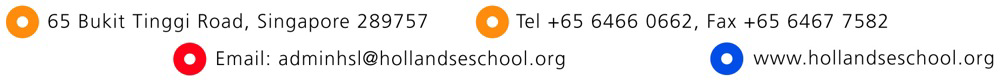 Ik meld mijn kind aan voor:	Jip en JannekeAantal ochtenden:	3	 5Gewenste dagen:	 maandag				dinsdag			 woensdag				 donderdag				 vrijdag	Verlengde schooldag voor kinderen 3 jaar en ouderDe verlengde schooldag is alléén mogelijk op dezelfde dagen als hierboven						 maandag dinsdag donderdag	BasisschoolBij aankomst plaatsen in groep/leerjaar:      Gegevens van het kindAchternaam:			     Voorna(a)m(en) voluit:	     Roepnaam:			     Geslacht:			     Geboortedatum:		     Geboorteplaats:		     Geboorteland:		     Heeft uw kind meerdere nationaliteiten:		 ja 		 nee	Welke nationaliteiten heeft uw kind (gelieve een kopie van de paspoorten toe te voegen)Nationaliteit 1       	Paspoortnummer:      	Expiry date:      Nationaliteit 2      	Paspoortnummer:      	Expiry date:      Uw kind heeft (Selecteer één van de mogelijkheden en gelieve een kopie van desbetreffende pas toe te voegen)	Singapore Dependent Pass (DP)	Pass number	     	Expiry date	     	Singapore Permanent Resident Pass (PR)	Pass number	     	Expiry date	     	Singapore Student Pass (DP)	Pass number	     	Expiry date	     	volgende Singaporese pas wordt op dit ogenblik aangevraagd			 DP		 PR		 SP	nog niet wonende in Singapore en de volgende Singaporese pas zal aangevraagd worden:	 DP		 PR		 SPDe HSL-basisschool kan alleen leerlingen accepteren met een geldige  DP, SP of PR pass.Gezinssamenstelling	Aantal kinderen in het gezin:	     Plaats in het gezin:			1ste	2de	3de	4de kindnamen broers/zussen		geboortedatum			geslacht1.      				     				     2.      				     				     3.      				     				     4.      				     				     Gegevens ouders/verzorgersVaderNaam en voornaam:		     Roepvoornaam:			     Nationaliteit:				     Beroep vader:			     Paspoortnummer:			     FINnummer (Foreign Identification Nr):	     MoederMeisjesnaam en voornaam:	     Roepvoornaam:			     Nationaliteit:				     Beroep moeder:			     Paspoortnummer:			     FINnummer (Foreign Identification Nr):	     AdressenAdres in Singapore en postcode:			     Telefoon thuis:					     Telefoon mobiel vader:				     Telefoon werk vader:				     Telefoon mobiel moeder:				     Telefoon werk moeder:				     E-mailadres voor schoolcorrespondentie:	     E-mailadres vader:					     E-mailadres moeder	:				     Huidig adres en postcode:	     Stad:				     Land:				     Telefoon (+ landcode):	     Gegevens werkgeverVaderNaam van het bedrijf:	     Adres en postcode:		     Stad:				     Land:				     Telefoonnummer:		     Faxnummer:			     Factuur naar:			 privé adres	 bedrijf vaderMoederNaam van het bedrijf:	     Adres en postcode:		     Stad:				     Land;				     Telefoonnummer:		     Faxnummer:			     Factuur naar:			 privé adres	 bedrijf moederSchoolhistorie van uw kindNaam huidige school:		     Onderwijsvorm:			     Adres en postcode:			     Stad:					     Land:					     Telefoonnummer (incl landcode):      Periode:				van	      tot      Huidige groep van uw kind	:	     Andere groepen doorlopen:	     Naam huidige leerkracht(en):	     E-mail adres van de school:	     Naam school daarvóór:		     Onderwijsvorm:			     Adres en postcode:			     Stad:					     Land:					     Telefoonnummer (incl. land code):      Periode:				van	      tot      In de groepen:			     Indien uw kind internationaal onderwijs heeft gevolgd, heeft uw kind daarnaast Nederlandse lessen (en/of NTC) gevolgd?	 Nee	JaZo ja, op welke school en in welk land?:	     Welke periode?: 	van       tot      Hoeveel uur per week? 	     Wij ontvangen graag een rapport van de NTC-leerkracht over uw kindBijzondere gegevensWat is de eerste taal van uw kind?		     Spreekt uw kind andere talen? Zo ja, welke?	     Welke taal spreekt vader met zijn kind?		     Welke taal spreekt moeder met haar kind?	     Heeft uw kind ooit een klas gedoubleerd?	 Nee	 JaIndien ja, groep/leerjaar:      Heeft uw kind ooit een klas overgeslagen?	 Nee	 JaIndien ja, groep/leerjaar:      Heeft uw kind ooit deelgenomen aan een versneld programma? Nee      JaIndien ja, voor welk(e) vak(ken)?:      Heeft er ooit een onderzoek plaatsgevonden bij een: Psycholoog:		 Nee	 JaOrthopedagoog	:	 Nee	 JaZo ja, bij wie?      (Wilt u zo vriendelijk zijn een kopie van het verslag aan ons te overhandigen)Krijgt uw kind speciale hulp?: Remedial teaching:		 Nee	JaLogopedie:			 Nee	JaMotorische ondersteuning:	 Nee	JaZo ja, bij wie?      Komt er dyslexie voor in de familie?  Nee	JaGlobale indrukKruis in het onderstaande lijstje aan wat u in uw kind herkent.Mijn kind is: spontaan		 zelfverzekerd	 teruggetrokken 	 makkelijk opgewekt		 somber		 vermoeiend	 lawaaierig driftig		 veeleisend	 uitdagend	 verlegen levendig		 agressief		 passief		 druk ontspannen	 gespannen	 overactief		 jaloers vrolijk		 rustig		 open		 sociaaldromerig		evenwichtig	      		      WelbevindenPer uitspraak zijn er drie antwoorden mogelijkheden:Ja, dat klopt (meestal) welSomsNeen, dat klopt (meestal) nietZet een kruisje in de juiste kolomMijn kind:						ja		soms		neenIs zeker van zichzelf								Is snel angstig									Heeft plezier in het leven							Komt goed voor zichzelf op							Uit spontane emoties							Vertelt spontaan over school						Gaat met plezier naar school						Vraagt hulp als het nodig is							Speelt met andere kinderen						Heeft vaak ruzie								Helpt andere kinderen							Is fit en gezond								Is vaak gepest								BetrokkenheidMijn kind:						ja		soms		neenIs intensief ergens mee bezig						Werkt of speelt geconcentreerd						Is snel afgeleid								Is snel ontmoedigd als iets niet lukt						Kan uit zichzelf ergens een tijdje mee bezig zijn				Verveelt zich snel								Maakt af waar het mee bezig is						SchoolzakenVoor Jip en Janneke:Mijn kind:						ja		soms		neenKan zelfstandig eten								Kan zonder morsen drinken							Kan zelf handen wassen							Kan zichzelf aankleden							Kan zelf schoenen aantrekken						Is overdag zindelijk								Voor groep 1 - 8:Het leukste vak vindt mijn kind:      Het minst leuke vak vindt mijn kind:      Mijn kind heeft veel belangstelling of interesse voor:      Mijn kind heeft extra hulp gekregen voor:      Voor groep 3 – 8 (aankruisen wat wel van toepassing is):Mijn kind  heeft (meestal) geen moeite /  moeite met rekenen.Mijn kind heeft (meestal)  geen moeite /  moeite met lezen.Mijn kind heeft (meestal)  geen moeite /  moeite met taal.Mijn kind vindt gymnastiek  leuk/  niet leuk.Mijn kind werkt thuis  vaak/  niet vaak met de computer.Mijn kind heeft  wel /  niet een zwemdiploma.Ruimte voor opmerkingen:PRIVACYAt the HSL we care about handling your personal data carefully and in compliance with the Personal Data Protection Act 2012 ('PDPA').By registering at the HSL, I authorize the HSL:* to share my contact details with the staff, other parents and third parties of the HSL* to place photographs of my child on the school’s website, in school publications and               on social mediaHandtekeningpaginaInschrijfformulier Hollandse School LimitedSchooljaar 2018– 2019Naam kind:		     Naam ouder:		     Datum:		     Handtekening:	     Medische gegevens
Schooljaar 2018 – 2019In te vullen voor elk kind ingeschreven op de Hollandse School, zowel op de peuterschool als op de basisschool, bij inschrijving en in het begin van elk schooljaar. (Dit vragen wij, daar er jaarlijks zowel op medisch als persoonlijk vlak veel kan veranderen. Na elk schooljaar worden deze documenten vernietigd).U als ouder dient de gegevens correct in te vullen; deze gegevens worden niet door ons gecontroleerd. U bent zelf verantwoordelijk voor het schriftelijk doorgeven van eventuele wijzigingen gedurende het schooljaar. Algemene informatieAchternaam:				     
Voornaam:				     
Groep	:				     Geboortedatum:			     
Geslacht:				     
Adres en postcode:			     
 					     Paspoortnummer:			     Finnummer (Foreign Identification Nr):	     Telefoon thuis:			     Naam & voornaam vader:		     Telefoon mobiel vader:	     Telefoon werk vader:	     Meisjesnaam & voornaam moeder:      Telefoon mobiel moeder:	     Telefoon werk moeder:	     Naam domestic helper:		     Telefoon mobiel helper:	     In geval van nood (persoon anders dan de ouders, in Singapore)	Naam:		     	Telefoon thuis:	     	Telefoon mobiel:	     	Relatie met kind:	     Indien beide ouders niet aanwezig zijn in Singapore, dient u als ouder de administratie van de school en de groepsleerkracht van uw kind te informeren van jullie afwezigheid. Gelieve samen met jullie afwezigheid ook de contactgegevens van een volwassene (in Singapore en anders dan de helper) te verstrekken die voor uw kinderen kan optreden als uw vertegenwoordiger.Hoewel veel helpers uiterst betrouwbaar zijn, hebben zij geen wettelijke bevoegdheid, volgens de Singaporese wetgeving, om spoedeisende behandelingen goed te keuren.Huisarts/specialist in SingaporeNaam kliniek:		     Naam dokter:	     Telefoon kliniek:	     Telefoon dokter:	     Zwemcompetentie:Kan nog niet zwemmen zonder hulpmiddelen	Kan zwemmen		Kan 60 sec watertrappen + 2 x 50 m zwemmen (= Nederlands zwemdiploma A)		Kan 60 sec watertrappen + 2 x 75 m zwemmen (= Nederlands zwemdiploma B)		Kan 60 sec watertrappen + 2 X 100 m zwemmen (= Nederlands zwemdiploma C)		Is een ervaren zwemmer	Algemene medische informatieLevensgeschiedenis:Zijn er bijzonderheden te melden rondom de geboorte?  Nee	  JaIndien ja, graag meer informatie:       Zijn er bijzonderheden te melden rondom de voorschoolse periode van uw kind (op vlak van spraak, motoriek en spel)?  Nee	  JaIndien ja, graag meer informatie:       Is uw kind hiervoor in behandeling geweest?   Nee	  JaIndien ja, graag verduidelijking:	     Zijn er actuele medische problemen waarvan de school moet op de hoogte zijn?  Nee	  JaIndien ja, graag meer informatie:       VaccinatiesIs uw kind volgens schema gevaccineerd?     Nee	  JaGebruikt uw kind medicijnen tijdens de schooluren? 	Nee	 	 JaZo ja, om welke reden: 	     Welke medicijnen & dosering?  	     Indien MEDICIJNEN dienen ingenomen te worden, tijdens de schooluren of indien uw kind een allergische reactie heeft, moet het medicijnformulier ingevuld worden (document te verkrijgen op de administratie).Allergieën waarvoor medicatie nodig is op school ingeval van een allergische reactie.Voedingsmiddelen:	Welke:       Overige: 		Welke:       	Symptomen:	     Behandeling:	     Indien MEDICIJNEN dienen ingenomen te worden, tijdens de schooluren of indien uw kind een allergische reactie heeft, moet het medicijnformulier ingevuld worden. (document te verkrijgen op de administratie)Allergieën die enige waakzaamheid vragen maar waar geen medicatie voor vereist is ingeval van allergische reactieVoedingsmiddelen: Welke:       Overige: 		Welke:       	Symptomen:        Let op: Zorg dat de leerkracht regelmatig wordt geattendeerd op de allergie van uw kind (traktaties, feesten, kamp, etc.)Heeft uw kind een speciaal dieet?Door geloofsovertuiging:		  Nee	  Ja	Omwille van een andere reden:	  Nee	  Ja		Welke:      Zo ja, welke voedingsmiddel(en) mogen niet gegeten/gedronken worden: Bovenstaande gegevens worden bewaard bij de eigen groepsleerkracht en komen ter inzage van de School Health coördinator. Het invullen van deze gegevens ontslaat u niet van de plicht om de leerkracht te informeren bij wijzigingen en over eventuele medische bijzonderheden van uw kind en de te nemen noodzakelijke maatregelen.Naam:		       		Datum:		        Handtekening:	     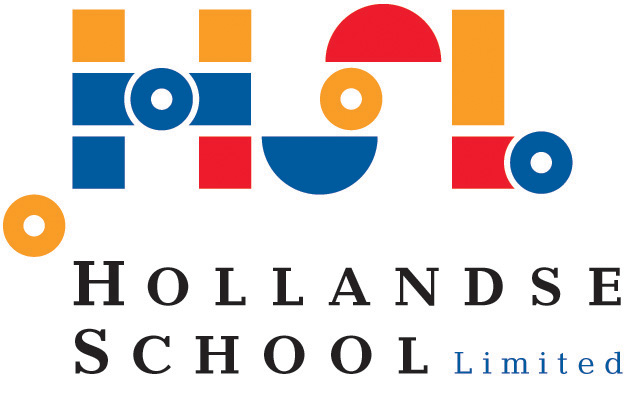 Parental consent formSCHOOL YEAR 2018 – 2019HSL premises and HSL excursions organized in SingaporeI hereby give my consent to the principal of Hollandse School Limited or any staff member forMy son/daughter:Name as in passport:	     Group:			     Date of birth:		     Nationality:			     Passport number:		     Expire date Passport:	     Fin number:		     I recognize the fact that it may be necessary to make decisions concerning medical treatment, including administering drugs. I give permission to administer un-prescribed drugs (e.g. Paracetamol) without contacting me.In the event that I will be un-contactable, I hereby give my unconditional consent to hospitalization in consultation with the medical staff of that hospital. Should, at any time, my child be in need of such services or attention, I shall be fully responsible and agree to pay, for all medical expenses, including all direct, incidental and administrative costs etc., involved.I understand that it is important for the school to be able to contact me in the event of an emergency. Below are the contact addresses and telephone numbers at which I can be reached at all times. In case one of the contact numbers has changed I am responsible for informing the teacher and the administration of the school. Date:      						Date:      Name Mother:      				Name Father:      Signature Mother:      				Signature Father:      Hieronder vindt u een checklist.Zijn volgende documenten voorzien van een handtekening?handtekening paginamedisch documentparental consent formZijn volgende documenten toegevoegd?recente pasfotokopie paspoortkopie van voor- en achterkant van Singapore pas (= FIN card/groene kaart)Nadat wij u een ontvangstbevestiging van het inschrijfformulier hebben gestuurd, sturen wij een factuur voor registratiekosten naar het factuuradres (er vindt geen terugbetaling van deze kosten plaats).Bij betaling van registratiekosten, dienen de volgende documenten toegevoegd te worden.Enkel voor de basisschool:digitaal onderwijskundig rapport/educational report van de huidige schooleventueel orthopedagogisch/psychologisch/logopedisch verslageventueel NTC-rapportBij start op de Hollandse School Ltd, dient u de volgende documenten in te leveren:Enkel voor de basisschool:het ondertekende onderwijskundig rapport/educational report van de huidige school van uw kind, inclusief de laatste toetsresultaten (bijv. CITO)een kopie van het laatste schoolrapport van uw kindkopie van voor- en achterkant van Singapore pas (= FIN card/groene kaart)Home address:Tel:      Business address:Tel:      Mobile phone numbers: Mother:                                                               Father:      Mobile phone numbers: Mother:                                                               Father:      E-mail:        E-mail:        In case of emergency, person other than parents, in Singapore:Name:                                                          Relationship with child:      Home number:                                            Mobile phone number:      In case of emergency, person other than parents, in Singapore:Name:                                                          Relationship with child:      Home number:                                            Mobile phone number:      